ASUHAN KEPERAWATAN PADA PASIEN POST OP LAPARATOMI DENGAN GANGGUAN MOBILITAS FISIK DI RSUD AL-IHSANKARYA TULIS ILMIAHDiajukan untuk menyelesaikan Program Studi Diploma III Keperawatan
Pada Jurusan Keperawatan Politeknik Kesehatan Kemenkes BandungDisusun Oleh:NADYA MAULIDDINI FIRDAUSNIM. P17320120049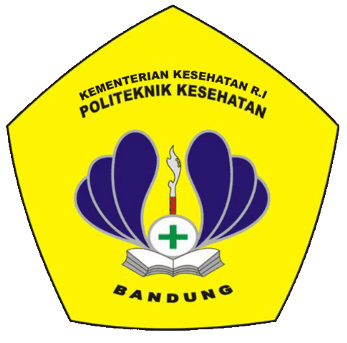 PROGRAM STUDI DIPLOMA III KEPERAWATAN
JURUSAN KEPERAWATAN BANDUNG
POLITEKNIK KESEHATAN KEMENKES BANDUNG
2023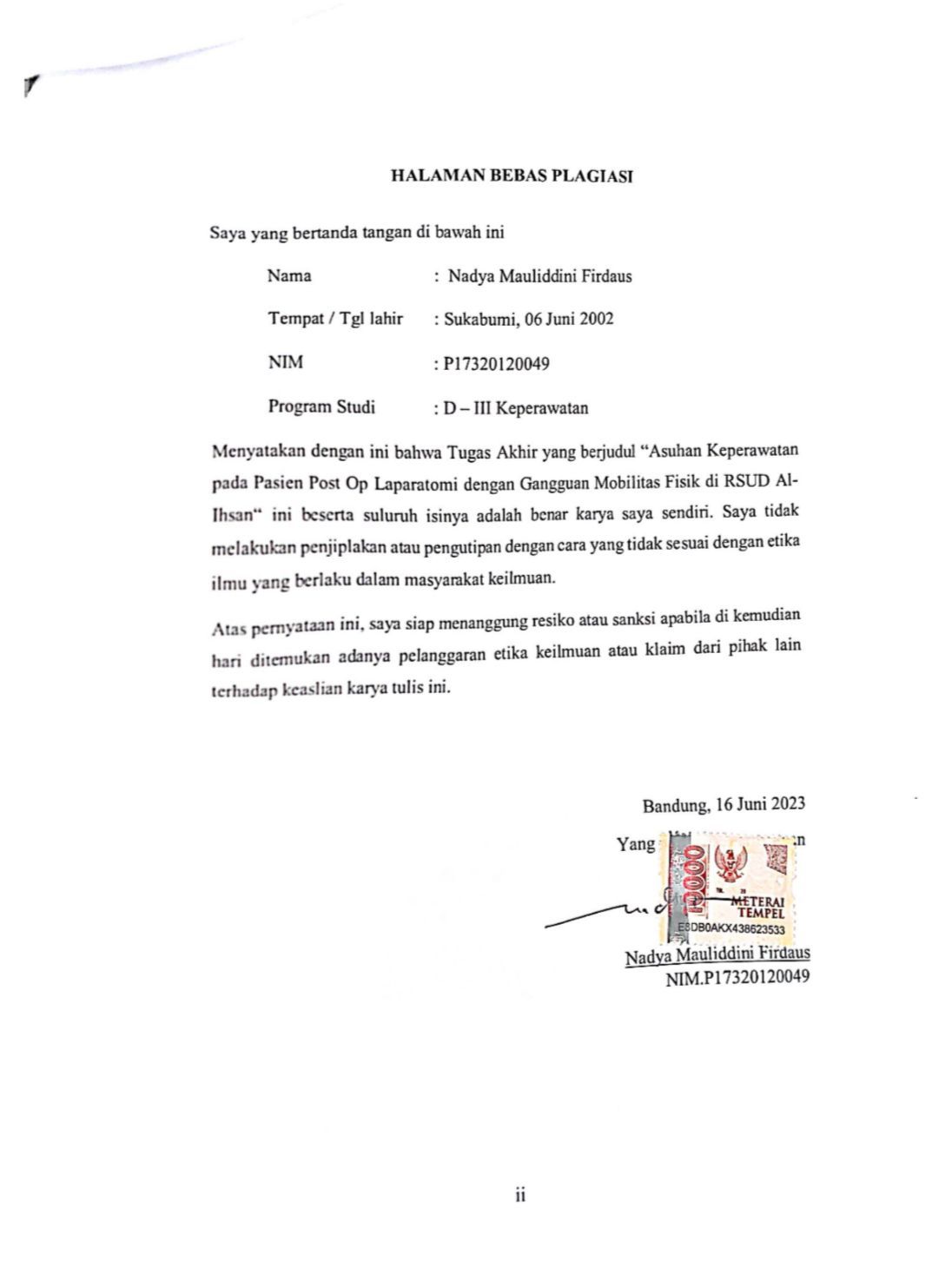 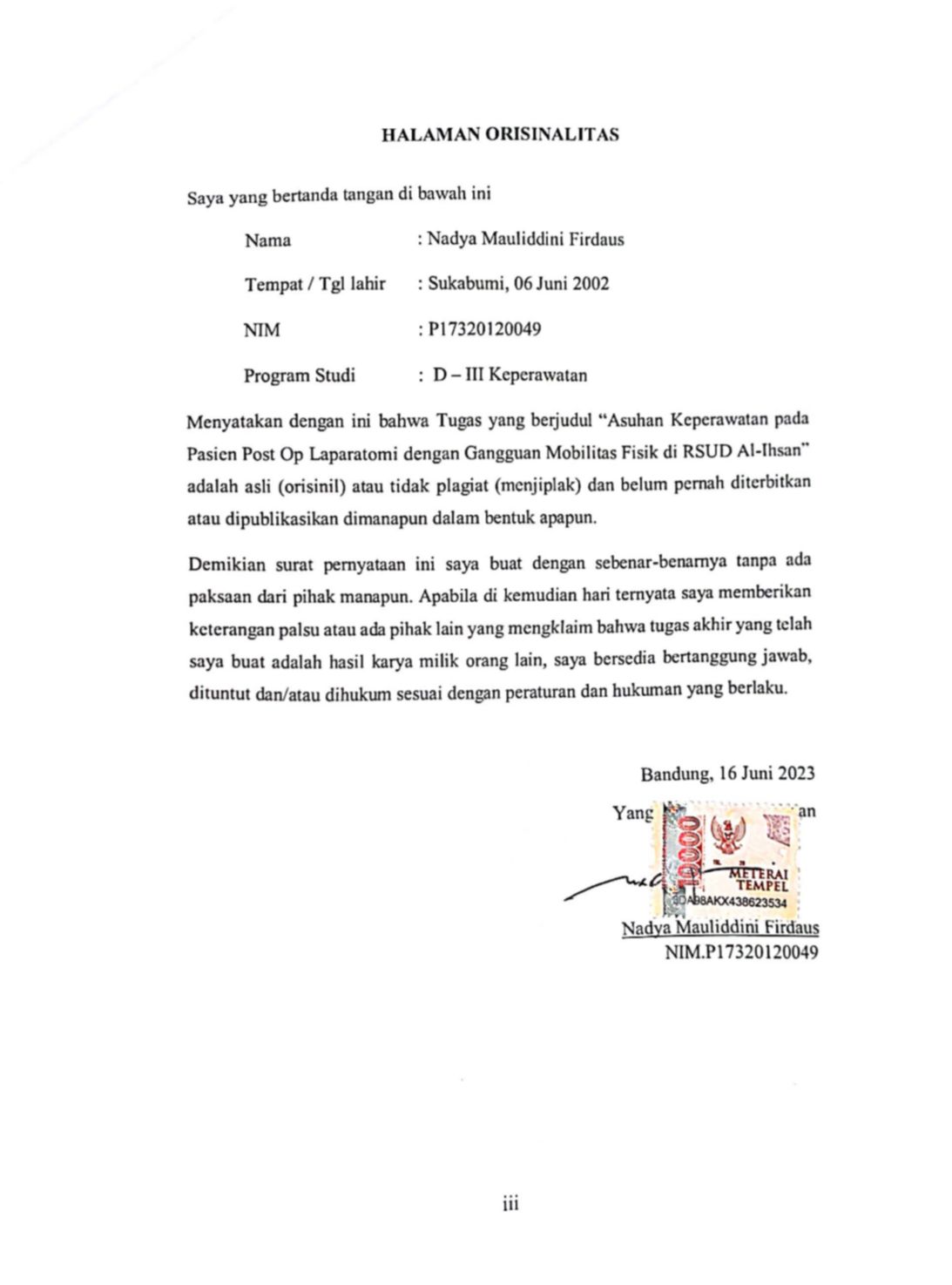 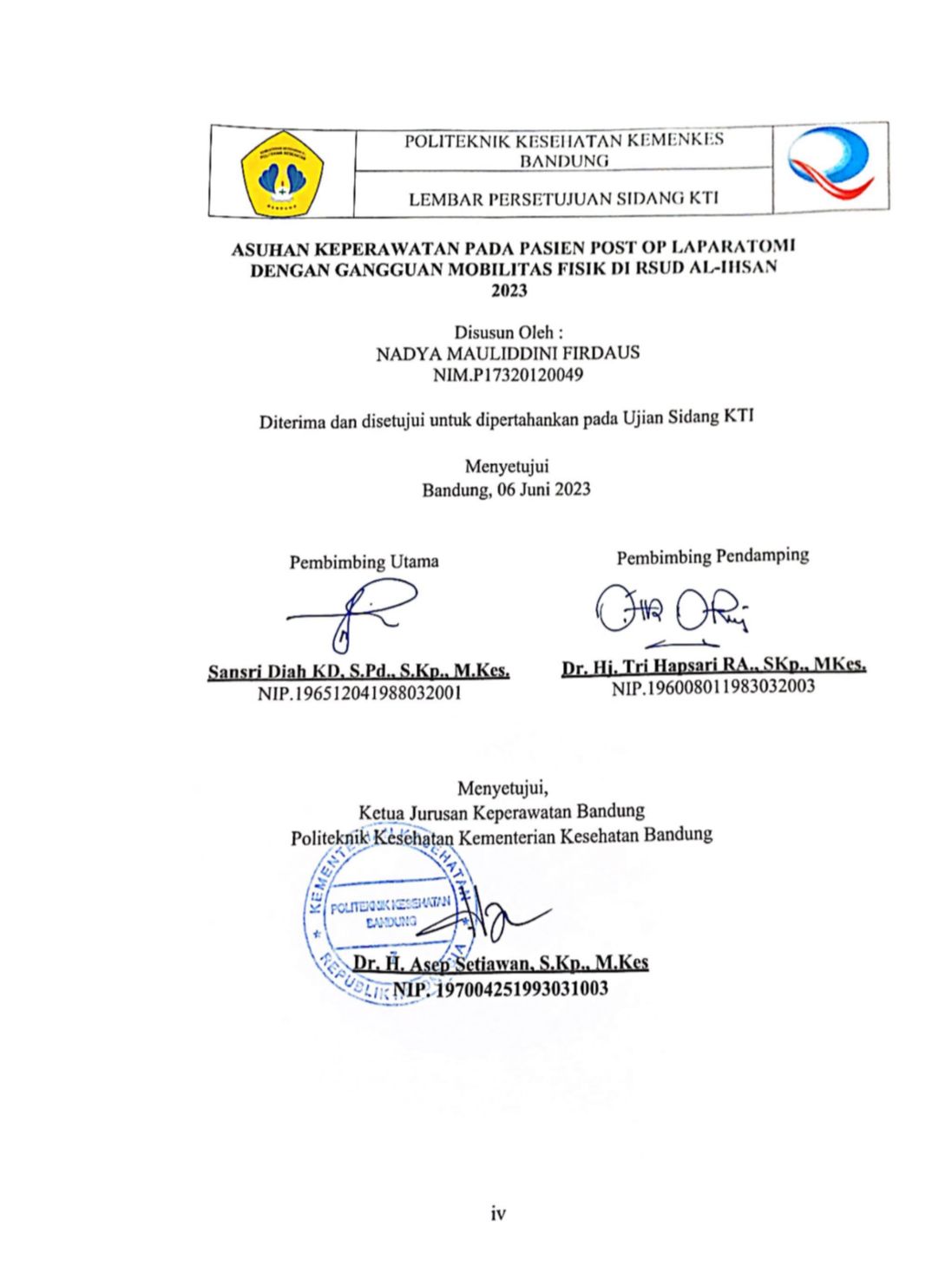 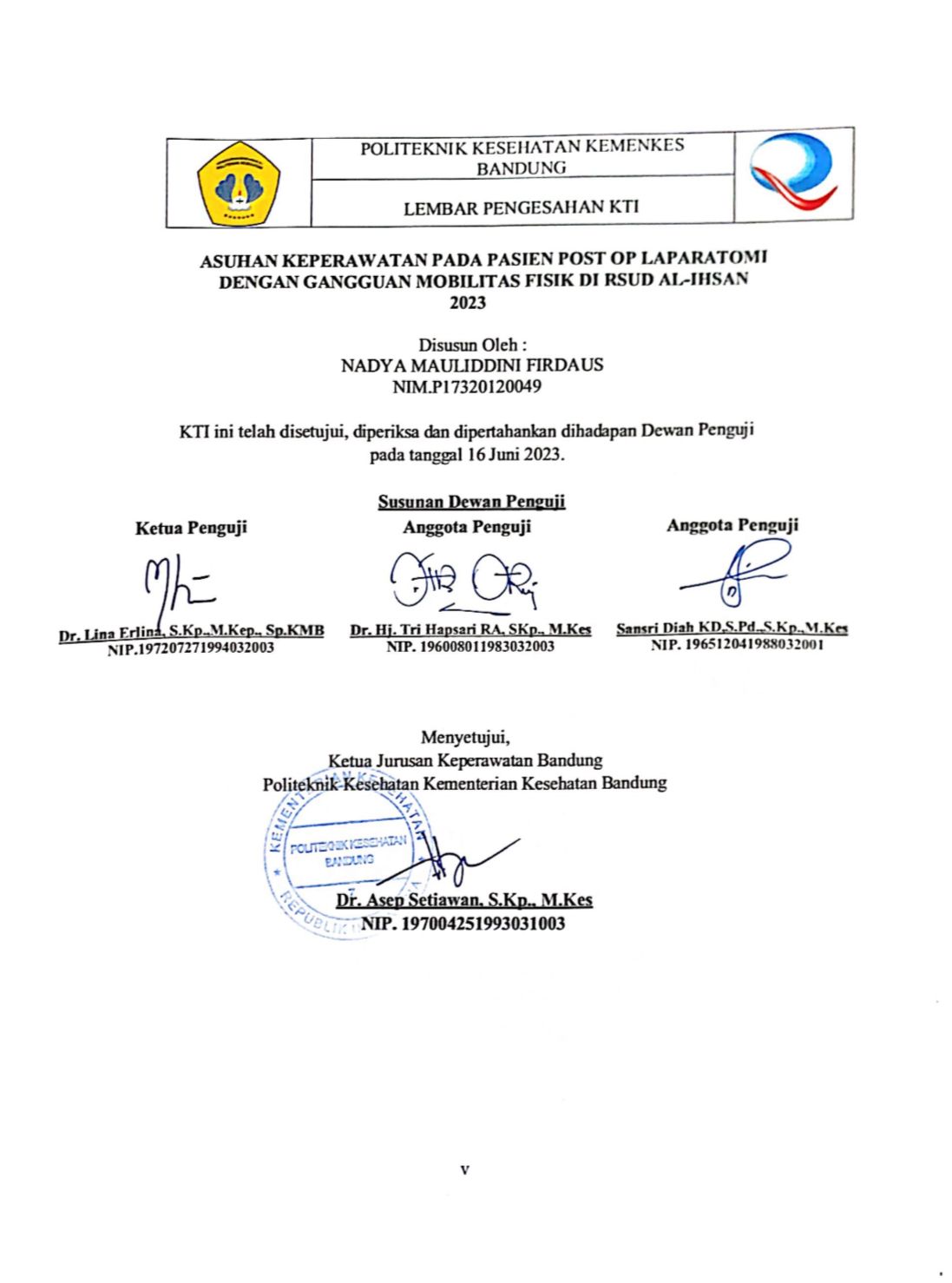 MOTTO DAN PERSEMBAHANAllah tidak membebani seseorang melainkan sesuai dengan kesanggupannya . (QS. Al Baqarah: 286)Belajarlah dari kemarin, hiduplah untuk hari ini, berharaplah untuk besok. Yang paling penting adalah tidak berhenti untuk berusaha. – Albert EinsteinKarya Tulis Ilmiah ini saya persembahkan untuk kedua orang tua saya Ibu Siti Suaebah dan Bapak Dadang Sulaksana yang senantiasa mendukung, percaya dan memberikan do’a sejak saya kecil hingga saat ini.Terima kasih untuk dosen pembimbing penyusunan KTI Ibu Sansri Diah KD, S.Pd., S,Kp., M.Kes., AIFO serta Ibu Dr. Tri Hapsari RA., SKp., M.Kes, yang telah memberikan dukungan, bimbingan serta arahannya untuk menyelesaikan Karya Tulis Ilmiah ini.Terima kasih untuk Pembimbing Akademik Bapak Yosep Rohyadi SKp.,MKep yang telah memberikan dukungan serta bimbingan sejak tingkat 1 sampai saat ini.Terima kasih untuk angkatan ANANTARA’54, kelas Adradipa beserta Otten 32 dan seisinya yang telah menjadi alasan untuk terus maju dan bertahan.Terima kasih untuk kepada semua pihak yang telah memberikan do’a dan dukungannya yang tidak dapat saya sebutkan satu persatu.Politeknik Kesehatan Kemenkes BandungProgram Studi Diploma III Keperawatan BandungBandung, Juni 2023Nadya Mauliddini Firdaus. P17320120049ASUHAN KEPERAWATAN PADA PASIEN POST OP LAPARATOMI DENGAN GANGGUAN MOBILITAS FISIK DI RSUD AL-IHSAN2023ABSTRAK87 hal, 5 Bab, 12 tabel, 11 lampiranStudi Kasus ini dilatar belakangi oleh banyaknya angka kejadian operasi laparatomi di Indonesia. Tindakan operasi laparatomi dilakukan untuk mengobati masalah yang terjadi pada organ perut. Operasi Laparatomi menyebabkan rasa nyeri sehingga pasien merasakan kelemahan dan gangguan mobilitas fisik. Penalatalaksanaan yang dilakukan penulis dalam mengatasi gangguan mobilitas fisik yaitu mobilisasi dini yang bertujuan untuk meningkatkan tingkat kemandirian pasien. Studi kasus menggunakan rancangan studi kasus deskriptif. Subjek yang digunakan yaitu pasien penderita kolelitiasis yang dioperasi laparatomi dengan gangguan mobilitas fisik. Metode pengumpulan data melalui observasi, wawancara, pemeriksaan fisik dan dokumentasi. Hasil penerapan mobilisasi dini yang dilakukan selama 5 hari berturut-turut menunjukkan bahwa terjadi peningkatan kemandirian pada pasien post operasi laparatomi dengan hasil Barthel index sebelum dilakukan mobilisasi yaitu 10 (Ketergantungan total) dan setelah diberikan latihan mobilisasi selama 5 hari menjadi 100 (Mandiri). Kesimpulan : Penerapan mobilisasi dini pada pasien post operasi laparatomi mampu mengatasi gangguan mobilitas fisik. Kata Kunci : Asuhan Keperawatan, Pasien Post Op Laparatomi, Gangguan Mobilitas FisikDaftar Pustaka : 18 (2023 - 2012)Bandung Health PolytechnicDiploma of Bandung Nursing DepartmentBandung, June 2023Nadya Mauliddini Firdaus. P17320120049NURSING CARE OF POST OPERATIVE LAPARATOMY PATIENTS WITH IMPAIRED PHYSICAL MOBILITY AT AL-IHSAN BANDUNG2023ABSTRACT87 Pages, 5 chapters, 12 tables, 11 attachmentsThis Case Study Background by the large number of incidents of laparotomy operations in Indonesia. Laparotomy surgery causes intense pain so that the patient feels weakness and impaired physical mobility. Laparoscopic surgery is performed to treat problems that occur in the organs in the stomach. The management carried out by the author in overcoming physical mobility disorders is early mobilization. The case study uses a descriptive case study design. The subjects used were patients with cholelithiasisin operation laparotomy with impaired physical mobility. Methods of data collection through observation, interviews, physical examination and documentation. The results of implementing early mobilization carried out for 5 consecutive days showed that there was an increase in independence in postoperative laparotomy patients. Conclusion: The application of early mobilization in postoperative laparotomy patients can increase the level of independence. Keywords: Nursing Care, Patient Post Op Laparotomy, Impaired Physical MobilityBibliography : 18 (2023 – 2012)KATA PENGANTARBismillahirrahmanirrahimPuji syukur alhamdulillah Penulis panjatkan kehadirat Allah SWT yang telah melimpahkan Rahmat dan karunia-Nya kepada kita semua sehingga Penulis dapat menyelesaikan Karya Tulis Ilmiah yang berjudul “Asuhan Keperawatan pada Pasien Post Op Laparatomi dengan Gangguan Mobilitas Fisik di RSUD Al-Ihsan” dengan tepat waktu. Karya Tulis Ilmiah ini adalah salah satu syarat dalam menyelesaikan Program Studi Diploma III Keperawatan Jurusan Keperawatan Bandung Politeknik Kesehatan Kementrian Kesehatan Bandung.Pada pembuatan Karya Tulis Ilmiah  ini, Penulis telah banyak mendapat bantuan dari berbagai pihak, oleh karena itu dalam kesempatan kali ini Penulis menyampaikan ucapan terima kasih yang sebesar-besarnya kepada:Bapak Pujiono, S.K.M., M.Kes., selaku Direktur Politeknik Kesehatan Kementrian Kesehatan Bandung.Bapak Dr. H. Asep Setiawan, S.Kp., M.Kes selaku ketua jurusan Keperawatan Bandung Politeknik Kesehatan Kementrian Kesehatan Bandung.Bapak Kuslan Sunandar, SKM., M.Kep., Sp.Kom., selaku Ketua Prodi Diploma III Jurusan Keperawatan Bandung Politeknik Kesehatan Kementrian Kesehatan Bandung.Ibu Sansri Diah KD, S.Pd., S,Kp., M.Kes., AIFO selaku pembimbing utama Karya Tulis Ilmiah yang selalu memberikan bimbingan, arahan, dan masukannya.Ibu Dr. Tri Hapsari RA., SKp., M.Kes selaku pembimbing pendamping Karya Tulis Ilmiah yang selalu memberikan bimbingan, arahan, dan masukannya.Seluruh Pendidik dan Tenaga Kependidikan jurusan Keperawatan DIII Bandung yang telah memberi banyak pengetahuan kepada Penulis.Ayahku Dadang Sulaksana dan Ibuku Siti Suaebah yang sangat saya sayangi dan menjadi inspirasi untuk tetap berjuang dalam kehidupan ini, terima kasih atas segala kasih sayang dan do’a yang telah diberikan.Rekan-rekan Angkatan 2020 Prodi Diploma III Keperawatan Jurusan Keperawatan Bandung yang senantiasa selalu memberikan semangat dan dukungan.Penulis menyadari bahwa Karya Tulis Ilmiah ini masih jauh dari kata sempurna, oleh karena itu kritik dan saran dari semua pihak yang bersifat membangun selalu. Peneliti harapkan demi kesempurnaan Karta Tulis Ilmiah. Akhir kata, Penulis berharap semoga Karya Tulis Ilmiah ini dapat memberikan manfaat serta menambah wawasan bagi pembaca dan pihak lain yang berkepentinganBandung, 16 Juni 2023PenulisDAFTAR ISIDAFTAR TABELTabel 2. 1 Pemeriksaan Laboratorium	22Tabel 2. 2 Analisa data	23Tabel 2. 3 Intervensi Keperawatan	26Tabel 2. 4 Alat ukur tingkat kemandirian	37Tabel 4. 1 Hasil Pengumpulan Data	56Tabel 4. 2 Hasil Pemeriksaan Fisik	57Tabel 4. 3 Hasil Diagnosa Keperawatan	59Tabel 4. 4 Hasil Perencanaan Keperawatan	59Tabel 4. 5 Hasil Implementasi	61Tabel 4. 6 Hasil Evaluasi	67Tabel 4. 7 Hasil Observasi Mobilisasi Dini	67Tabel 4. 8 Hasil Barthel Index	68DAFTAR BAGAN Bagan 2. 1 Pathway Laparatomi	13DAFTAR LAMPIRANLampiran 1 : Naskah Penjelasan	79Lampiran 2 : Lembar Permohonan Pasien	81Lampiran 3 : Lembar Pernyataan Persetujuan	82Lampiran 4 : SPO Miring Kanan - Miring Kiri	83Lampiran 5 : SPO Prosedur Membantu Pasien Duduk Di Atas Tempat Tidur	84Lampiran 6 : SPO Prosedur Memindahkan Pasien Dari Tempat Tidur Ke Kursi Roda	85Lampiran 7 : Lembar Observasi	88Lampiran 8 : Barthel Index	89Lampiran 9 : Format Bimbingan KTI	93Lampiran 10 : Dokumentasi Asuhan Keperawatan	99Lampiran 11 : Dokumentasi Kegiatan	132